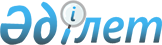 О поправочных коэффициентах к базовым ставкам земельного налога
					
			Утративший силу
			
			
		
					Решение маслихата Сарыкольского района Костанайской области от 14 марта 2011 года № 237. Зарегистрировано Управлением юстиции Сарыкольского района Костанайской области 25 апреля 2011 года № 9-17-116. Утратило силу - Решением маслихата Сарыкольского района Костанайской области от 8 июня 2011 года № 254

      Сноска. Утратило силу - Решением маслихата Сарыкольского района Костанайской области от 08.06.2011 № 254.      В соответствии с пунктом 1 статьи 11 Земельного кодекса Республики Казахстан от 20 июня 2003 года, подпунктом 13) пункта 1 статьи 6 Закона Республики Казахстан от 23 января 2001 года "О местном государственном управлении и самоуправлении в Республике Казахстан" и на основании утвержденной Схемы зонирования земель Сарыкольского района Костанайской области, Сарыкольский районный маслихат РЕШИЛ:



      1. Утвердить прилагаемые поправочные коэффициенты к базовым ставкам земельного налога.



      2. Настоящее решение вводится в действие по истечении десяти календарных дней после дня его первого официального опубликования.      Председатель

      внеочередной сессии                        А. Умурзакова      Секретарь

      районного маслихата                        В. Айгулаков      СОГЛАСОВАНО:      Начальник государственного

      учреждения "Отдел земельных

      отношений акимата Сарыкольского

      района"

      _______________ С. Шармухаметов      Начальник государственного

      учреждения "Налоговый комитет

      по Сарыкольскому району"

      _________________ Г. Шохметов

Утверждено     

решением маслихата  

от 14 марта 2011 года 

№ 237         Поправочные коэффициенты к базовым ставкам

земельного налога
					© 2012. РГП на ПХВ «Институт законодательства и правовой информации Республики Казахстан» Министерства юстиции Республики Казахстан
				№

зоныПоправочные коэффициенты к

базовым ставкам

земельного налога10,520,630,740,850,961,071,181,291,3101,4111,5